Inventarisatieformulier reuen (IF014)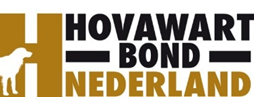 Naam:		Houwaert's Isanto
Roepnaam:		James				
Eigenaar: 		K. Scheffers
Fokboek: 		NHSB 3018822
Chipnr.:		528140000621580
Vader:			Houwaert's Fasco Zamir, HD A  DM N/N  gedragstest
Moeder:		Gosia Elderens' Hof, HD A  Hart 0  Schildklier i.o.  gedragstestGedragstest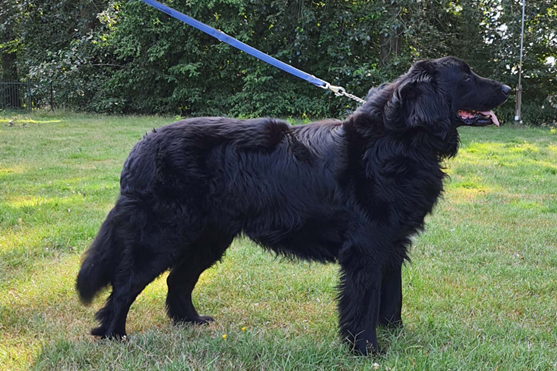 AankeuringShowresultaatHD-resultaatADM-resultaatN/NED-resultaatOog/ECVO  Schildklieri.o.GebitskaartDekervaringCDA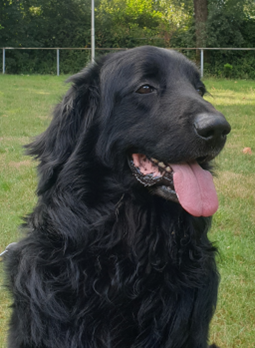 Kleur ogen2ASchofthoogte68Lengte80Borstomvang78Borstdiepte32Dekreu HBNCodes:Codes:NestinventarisatieNestinventarisatieFokgeschiktheidstestFokgeschiktheidstestGegevensGegevenshttps://www.dutchdogdata.nl/Home/Details/1558094BeeldmateriaalBeeldmateriaalZie hovawartbondnederland.nl - Fokkerij – Reuen